Спортивно – музыкальный праздник посвященный Дню Защитника Отечества«Рыцарский турнир» Ведущий: Завтра наша страна будет отмечать замечательный праздник «День Защитника Отечества».  А на сегодня наши дети и организаторы приготовили для вас небольшой праздник, где вам предстоит принять непосредственное участие в нем. Сегодня мы проведем с вами «Рыцарский турнир», где вам предстоит стать летчиками, кавалеристами, моряками, пограничниками. Эти воины всегда отличались смелостью, ловкостью, находчивостью, выдержкой. Я надеюсь, что вы не утратили в себе эти качества. Дети с флажками в руках под марш заходят в зал. Строевые упражнения. Ведущий: По секрету старший брат 
Мне сказать решил: 
"В прошлом папа наш - солдат, 
Родине служил…»
Двадцать третьего, решил, 
Ровно в шесть утра, 
Прокричу от всей души 
Громкое УРА!Наши дети тоже знают какие у них папы и об этом сейчас расскажут нам.Мой папа красивый
И сильный, как слон.
Любимый, внимательный, ласковый он.
Я жду с нетерпением
Папу с работы.
Всегда мне в портфеле 
Приносит он что-то. (Виталина)
Мой папа находчивый,
Умный и смелый.
Ему по плечу даже сложное дело.
Ещё он — шалун,
Озорник и проказник.
С ним каждый мой день
Превращается в праздник. (Ваня)

Мой папа весёлый,
Но строгий и честный.
С ним книжки читать
И играть интересно.
И скучно без папы
На санках кататься.
Никто не умеет
Так громко смеяться. (Рита)

Мой папа – волшебник,
Он самый хороший.
Он вмиг превращается
В то, что попросишь.
Он может стать клоуном,
Тигром, жирафом.
Но лучше всего
Он умеет быть папой. (Никита К.)

Его обниму я
И тихо шепну:— Мой папочка, я тебя
Крепко люблю!
Ты самый заботливый, 
Самый родной,
Ты добрый, ты лучший
И ты только мой! (Настя Ф)Ведущий: Мы продолжаем наш праздник. Переходим к боевым учениям. И первое испытание называется «Разбери боеприпасы» Конкурс «Разбери боеприпасы»Приглашаются 2 мальчика с папами.  В обруче лежат разные предметы (мячи, кубики). Одной паре нужно собрать кубики, другой – мячи с закрытыми глазами. Победившая пара получает фишку.Ведущий: Выходите в круг скорейЛетчики – пилоты,Мы посмотрим, как летаютВаши самолеты.Конкурс «Летчики»Папам нужно сделать из бумаги самолет. А дети будут испытывать эту технику. Ваш самолет должен перелететь веревку (мамы держат веревку с двух сторон)Кто же службы постовой 
Истинный отличник?
Кто – по выправке, такой.
Это – пограничник!
Я немного подрасту – в пограничники пойду!
А пока еще я мал – дома мама генерал! (Тимоша)Ведущий: В самом деле. Кто раньше всех просыпается и готовит всех в садик, на работу. Конечно же наши мамы. Следующий конкурс для вас. Нужно собрать папу на работу. Но задачу мы вам усложняем на всякий случай. Мало ли в каких условиях вам придется собирать семью? Надев эти рукавицы вам нужно собрать обед мужу, надеть на него шапку, шарф и варежки. И вручить ему пакет с обедом.Конкурс «Собери папу на работу». Приглашаются 2 пары. Ведущий: А сегодня мамы нет дома. Она уехала в командировку. Папе придется собирать ребенка в дет. сад.Папа одевает ребенка в рукавицах.Ведущий: Давайте дадим отдохнуть нашим папам. Объявляется музыкальная пауза.Песня «Бравые солдаты»Ведущий: Продолжаем наш праздник. Переходим к мини-эстафетам под названием «Мужчина должен быть…»«Мужчина должен быть сильным»Папа сажает ребенка на плечи и приседает.«Мужчина должен быть ловким»Ребенок метает мяч, а папы с корзиной в руках должны поймать его.«У настоящего мужчины должны быть умелые руки»Собрать мясорубку.И наконец «Мужчина должен быть мужчиной»Перетягивание каната. Сначала дети, затем папы.«Мужчина должен быть умным»Шуточные загадки на военную тематику.- Что общего между деревом и винтовкой? (ствол)- Не бог, не царь, а ослушаться нельзя. (генерал)- Что такое «карманная артиллерия»? (граната)-Военнослужащий в боевой машине с пушкой. (танкист)-Военная профессия, не позволяющая ошибиться даже один раз. (сапер)-Кого называют бойцом невидимого фронта? (разведчик)Ведущий: Сегодня мы с вами убедились, что наши папы настоящие рыцари. На них можно положиться в любое время. С праздником тебя, папуля!
Я лечу к тебе, как пуля,
Я ужасно тороплюсь,
Опоздать к тебе боюсь! 

Посмотри скорее вниз:
Под кроватью твой сюрприз!
Ты подарки принимай,
Нас целуй и обнимай!Вручение подарков папам. Далее дети перестраиваются в три колонны. Танец «Веселые ребята»После танца дети остаются на местах.Ведущий: Наш праздник подошел к концу,                 И все считают дети,                Что мир отважному бойцу –                 Нужней всего на свете!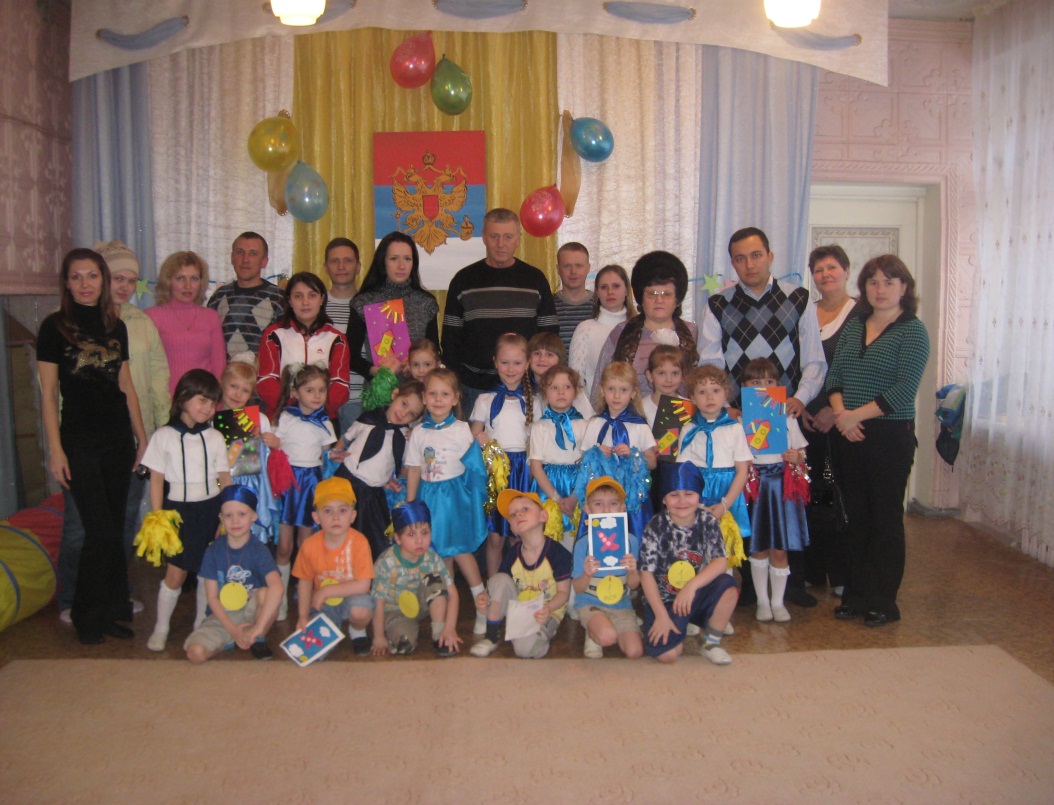 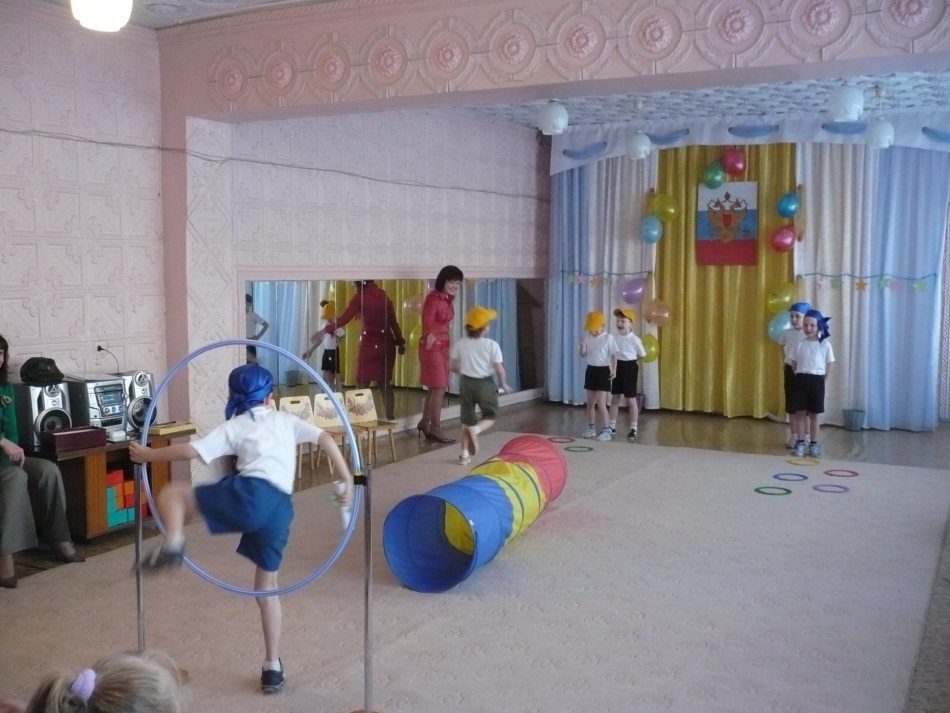 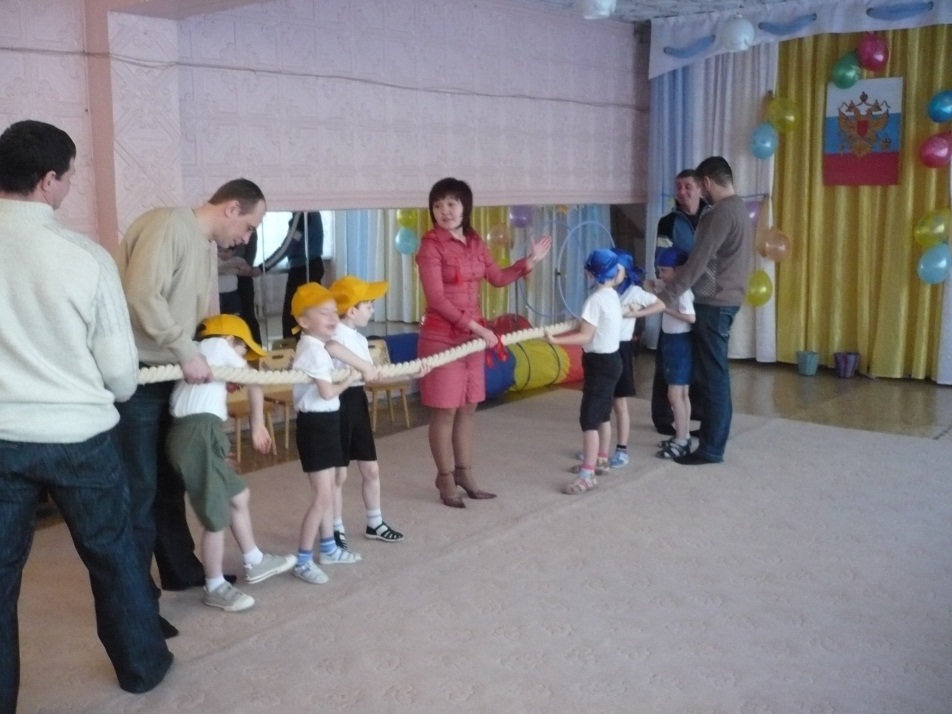 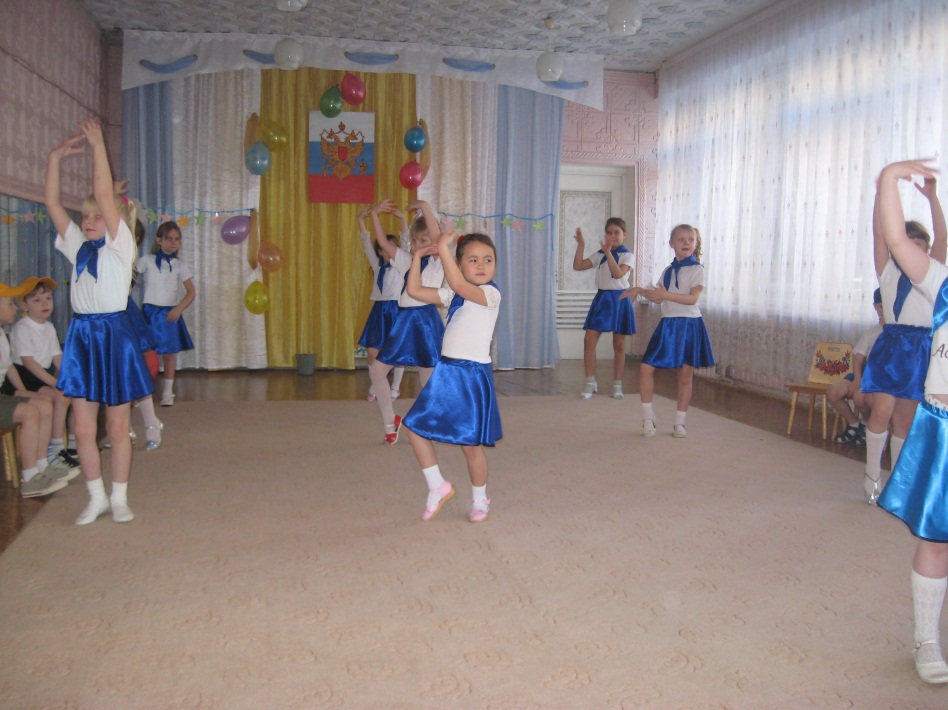 